Цель: Определение наиболее важных моментов воспитания и обучения.Задачи:1. Повысить грамотность родителей в области развивающей педагогики, пробудить в них интерес и желание участвовать в воспитании и развитии своего ребёнка.2. Воспитывать у родителей привычки интересоваться у педагогов процессом развития ребёнка в разных видах деятельности.Участники: воспитатели группы, родители.Ход собрания: Я предлагаю  начать наше собрание с игры «Пожелание». Правило такое: нужно сказать какое - либо пожелание, передавая осенний лист. Каждому участнику необходимо передать осенний лист и сказать какое-либо пожелание.Иванова Г. А. Вот и наступил - последний год перед поступлением вашего ребенка в школу. В любой семье этот год заполнен не только приятными волнениями и ожиданиями, но массой непривычных проблем и тревог. Чтобы ваш малыш не только хорошо учился, но и оставался здоровым. Это зависит от того как мы ответственно отнесемся к этому вопросу в течение этого года. «До школы еще целый год!»- часто мы слышим от вас, а мы отвечаем «До школы только один год», сколько еще нужно сделать, успеть, если хотим, чтобы ребенок легко учился, и при этом был здоров. Каждая семья, отправляя впервые ребенка в школу, желает, чтобы ребенок учился хорошо и вел себя отлично.Не все дети учатся хорошо и не все добросовестно относятся к своим обязанностям. Во многом причина зависит от недостаточной подготовки ребенка к школе.Перед вами и перед нами сейчас стоит важная, ответственная задача - подготовить ребенка к школе. Почему, это ответственная задача? Да, потому, что в школе с первого же дня ребенок встречается со многими трудностями. Для него начнется новая жизнь, появятся первые заботы, обязанности: а) самостоятельно одеваться, умываться; б) внимательно слушать и слышать; в) правильно говорить и понимать то, что ему говорят; г) спокойно сидеть в течение 40 минут; д) быть внимательным; е) уметь самостоятельно выполнять домашние задание. Очень важно с первых дней пробудить у ребенка интерес к школе, поселить в нем желание выполнять каждое задание, как можно лучше, упорно и настойчиво трудиться. Хорошо подготовить детей к обучению к школе - это значит, как думают некоторые родители, научить детей читать, писать. Но это не так! Чтению и письму их будут обучать в школе учителя – специалисты, знающие методику.Для более конкретного ознакомления с базой знаний для поступления в школу, родителям предлагается Памятка «Что ребенку необходимо знать перед школой». Что ребенку необходимо знать перед школой.Памятка для родителей1. Своё имя, отчество и фамилию.2. Свой возраст (желательно дату рождения).3. Свой домашний адрес.4. Свой город, его главные достопримечательности.5. Страну, в которой живт.6. Фамилию, имя, отчество родителей, их профессию.7. Времена года (последовательность, месяцы, основные приметы каждого времени года загадки и стихи о временах года).8. Домашних животных и их детнышей.9. Диких животных наших лесов, жарких стран, Севера, их повадки, детнышей.10. Транспорт наземный, водный, воздушный.11. Различать одежду, обувь и головные уборы; зимующих и перелтных птиц; овощи, фрукты и ягоды.12. Знать и уметь рассказывать русские народные сказки.13. Различать и правильно называть плоскостные геометрические фигуры: круг, квадрат, прямоугольник, треугольник, овал.14. Свободно ориентироваться в пространстве и на листе бумаги (правая -левая сторона, верх- низ и т. д.)15. Уметь полно и последовательно пересказать прослушанный или прочитанный рассказ, составить, придумать рассказ по картинке.16. Запомнить и назвать 6-10 картинок, слов.17. Различать гласные и согласные звуки.18. Разделять слова на слоги по количеству гласных звуков.19. Хорошо владеть ножницами (резать полоски, квадраты, круги, прямоугольники, треугольники, овалы, вырезать по контуру предмет.)20. Владеть карандашом: без линейки проводить вертикальные и горизонтальные линии, рисовать геометрические фигуры, животных, людей, различные предметы с опорой на геометрические формы, аккуратно закрашивать, штриховать карандашом, не выходя за контуры предметов.21. Свободно считать до 10 и обратно, выполнять счтные операции в пределах 10.22. Уметь внимательно, не отвлекаясь, слушать (30 – 35 минут).23. Сохранять стройную, хорошую осанку, особенно в положении сидя.Если вы хотите, чтобы ребенок ваш был вежлив, скромен, почтителен с взрослыми и детьми, недостаточно ему говорить «Будь вежливым», «Веди себя скромно, прилично».Ему могут быть непонятны эти слова «вежливость, скромность, почтительность».Он может даже и не знать их значения.Ему надо прививать правила вежливости:1. Здороваться, прощаться со взрослыми, с родными, соседями, в саду, в общественных местах;2. Извиняться, благодарить за услугу;3. Обращаться ко всем взрослым на «вы»;4. Уважать труд взрослых: входя в помещение вытирать ноги, не портить одежды, убирать за собой одежду, игрушки, книги;5. Не вмешиваться в разговор взрослых;6. Не шуметь, если дома или у соседей кто-либо отдыхает, болеет;7. Не бегать, не прыгать, не кричать в общественных местах;8. Вежливо вести себя на улице: говорить тихо, не обращать на себя внимание окружающих;9. Благодарить за еду, оказывать посильную услугу взрослым  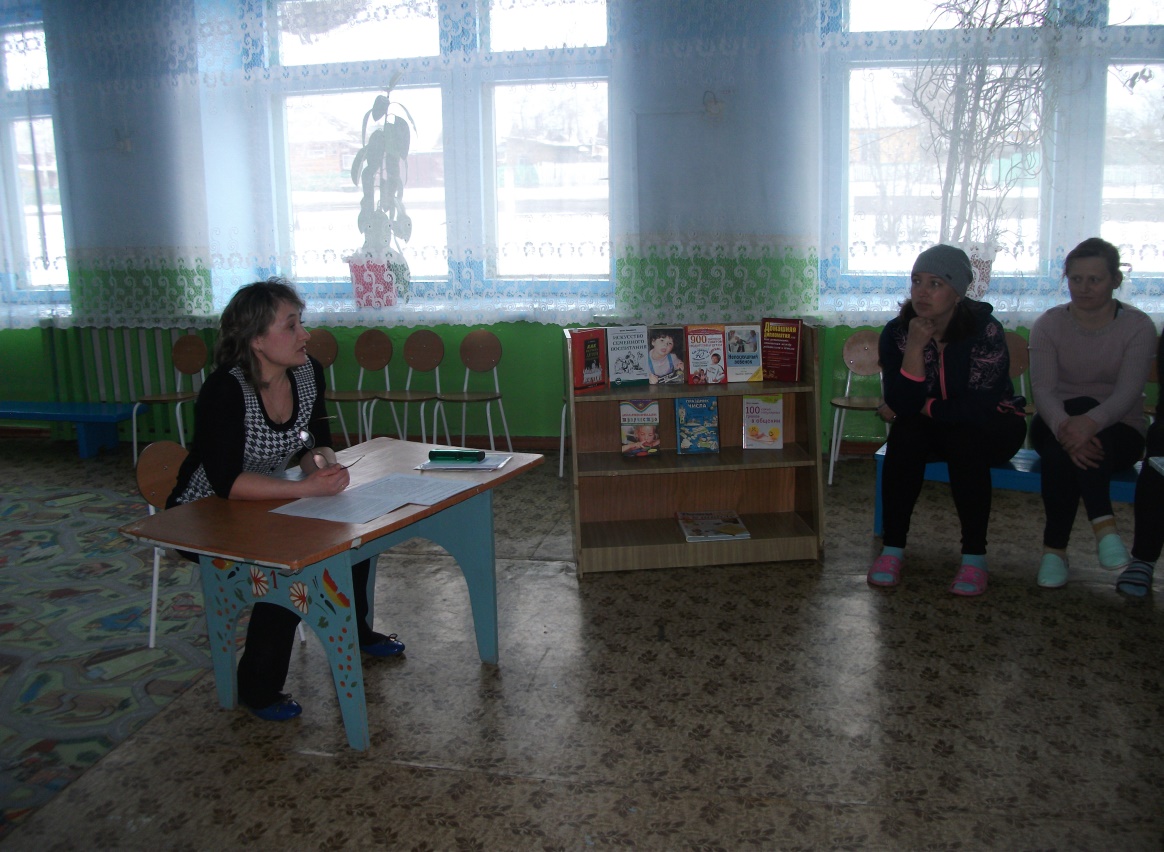 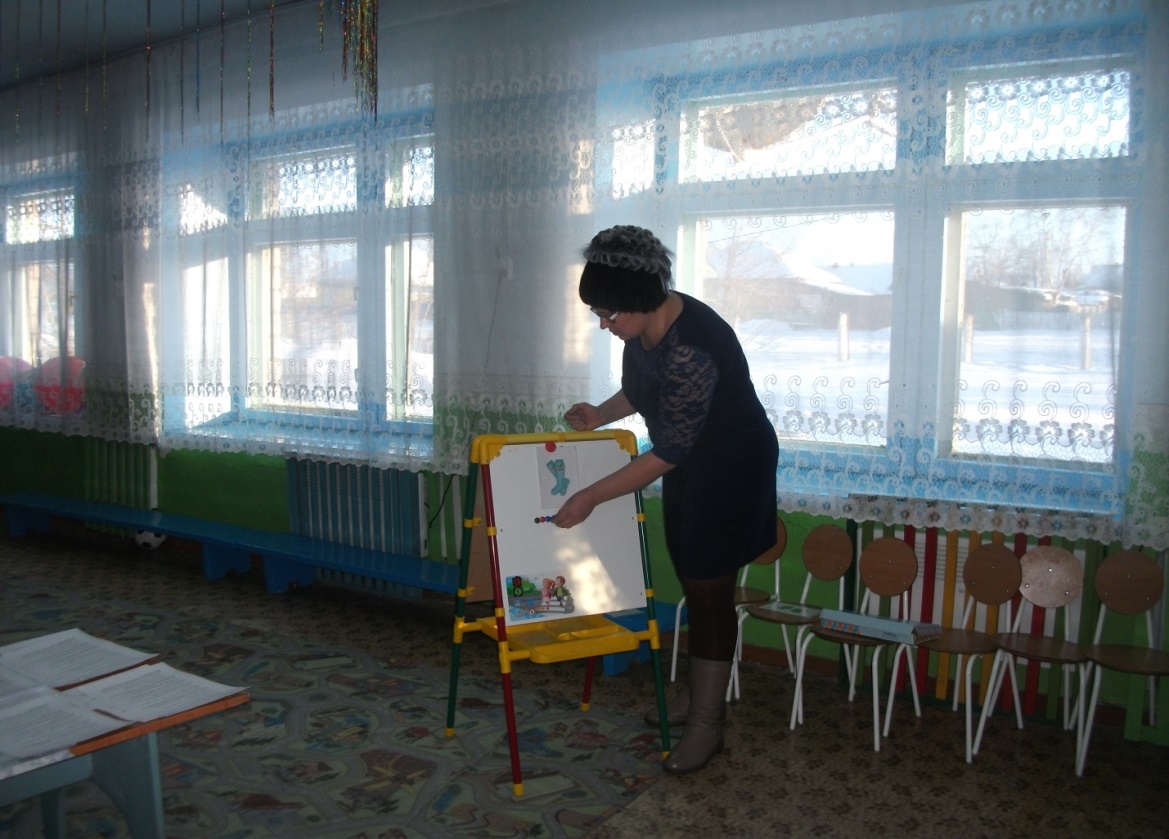 